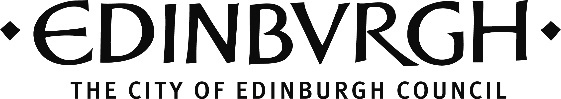 FUNDINGPRS Foundation - PPL Momentum Music FundGrants are available to support the development of talented emerging UK musicians and bands, helping them to sustain and develop their careers.Background and Objectives of FundThe PPL Momentum Music Fund is provided by PRS Foundation with support from PPL, Arts Council of Wales, Creative Wales, Arts Council of Northern Ireland and Invest NI, with additional funding and support from Spotify.  The funding is intended to help artists break through to the next level of their careers. The fund covers a broad range of contemporary popular genres, including innovative and emerging genres.  Grants of between £5,000 and £15,000 are available.  Artists applying for 100% project costs from PRS Foundation are unlikely to be selected, as the fund is unable to support full project costs. Therefore, applicants should provide evidence of funding from other sources.Who Can Apply and Further InformationThe fund is open to applications from artists and bands in the UK that are at a crucial point in their development, with the potential to significantly further their career within the next two years.  The two priorities the funder will be considering throughout the application are:The music the artist/band is making.The business case/career plan for the proposed activity or that the proposed activity fits into.Applications can be submitted by the artists themselves or those who are working on their behalf, eg a manager, an independent label or publisher.  The following are not eligible for support:Artists/bands just starting out, demoing and playing their first gigs.Artists signed to a deal with one of three large major record labels (Universal Music Group, Sony Music Entertainment and Warner Music Group).Van/car purchase.International touring.Capital projects (eg building work).Buying equipment or a studio.Support for a roster of artists - each application must focus on one artist’s development.Projects requesting funding that would is or could be covered by the deal the artist/band has with a label/management company or other relationships (eg touring costs).Grants can be used to assist with any activity that significantly contributes to the development of an artist or band.  Applicants should consider why and how this activity will contribute to their career development and/or business plan. This may include, but is not limited to, the following activities:Recording - new album, EP, single, producer, engineer, mixer fees, studio hire, session musician fees, etc or a combination of these elements.Touring (UK only) - travel, accommodation, musician fees, set/production design, tour management, equipment hire, etc.Marketing and promotions - PR, radio plugger, digital marketing, music videos, merchandise production, etc.The activity that PPL Momentum Music funding would support must take place in the UK.Further information on this fund can be found via the PRS Foundation website.How to ApplyThe deadline for applications is 3 November 2023 (18:00 GMT).  Guidance notes and the online application form can be found on the PRS Foundation website.Steel Charitable TrustGrants are available to registered charities in the UK working in the areas of arts and heritage, education, environment, health, or social and economic disadvantage.Background and Objectives of FundThe Steel Charitable Trust, a grant-making trust supporting general charitable purposes, was established in 1976 by Mr Walter Reginald Steel and Mrs Marjorie Steel.  The funding is intended for projects that make a real impact in the areas of arts and heritage; education; environment; health; and social or economic disadvantage.  The minimum grant size is £10,000. Awards of more than £25,000 are rare.  The Trust awards between 100 and 150 grants per year but receives many more applications than it has funds to support. In recent years, approximately 10 to 12% of applications received were successful (since the COVID-19 outbreak the success rate has dropped to under 4%).Who Can Apply and Further InformationApplications are accepted from:Charities, including CIOs, registered in any part of the UK.Exempt charities as defined in schedule 3 of the Charities Act 2011 and their equivalent in Scotland and Northern Ireland.Municipally-funded museums not included in schedule 3 of the Charities Act 2011.Organisations may have more than one structure, ie be a registered charity and a company limited by guarantee. As long as it is a registered charity, it is eligible to apply.  All applicants must have an annual turnover of over £50,000 (defined as 100% of charitable income plus proceeds from any trading income).  Most grants are awarded to organisations whose beneficiaries are inside the UK, regardless of nationality, culture or ethnic origin. Trustees will consider applications for grants that benefit people living outside the UK but only if the charity that applies is registered in the UK.Funding is not available for the following:Individuals.Charities registered outside the United Kingdom.Charities that do not have one year of accounts behind them.Community Interest Companies or other company structures of a not-for-profit nature.Political parties.Expeditions.Promotion of religion.Charities that have been awarded a grant, or have been unsuccessful, may not re-apply within 12 months.The Trust awards funding in the following five core categories:Arts and Heritage.Education.Environment.Health.Social or Economic Disadvantage.The funding can support:Core costs.Capital works.Specific projects.There are no focus areas within the categories of Arts and Heritage, Education.Applications for the Environment category may include measures that improve the applicant organisation’s carbon footprint. However, the applicant organisation’s main business must still be connected to one of the five funding categories listed above. ‘Traditional’ environmental applications, such as to improve habitats and conserve species, remain welcome.Applications made from 21 October 2021 until 20 October 2023, for the Health category, should have a focus on one of the following:Programmes and activities that aim to support, maintain and improve mental health in any demographic.Health care for older people.Applications made from 21 October 2021 until 20 October 2023, for the Social or Economic Disadvantage category, should have a focus on one of the following:Disadvantaged children.Housing and homeless people.Further information on this fund can be found via The Steel Charitable Trust website.How to ApplyThe next deadline for applications is 11 January 2024 (noon).  Applications must be made using the Trust's online application form.Weston Loan Programme with Art FundGrants are available to museums and galleries to borrow important works of arts and artefacts from national collections, encouraging the sharing of works more widely across the UK.Background and Objectives of FundThe Art Fund is an independent fundraising charity. For over 100 years the Art Fund has helped more than 700 museums and galleries buy great works of art.  The Weston Loan Programme is supported by the Garfield Weston Foundation.  There have been seven rounds of funding since the programme launched in 2017, awarding £1.3 million to 78 museums.  The funding is intended to help regional and smaller museums to borrow works of outstanding quality and significance from national and major lending institutions.  The grants help to cover the practical elements of strategic loans projects as well as funding funds activities to maximise the impact of the loaned items and develop the skills of museums professionals.  There are two categories of grants:Grants of between £5,000 and £35,000 to cover 100% of the costs associated with securing, displaying and publicising a loan.Research and development grants of up to £5,00 to support the development of plans for a loans project. Activities might include research, travel and consultation.Who Can Apply and Further InformationUK public museums, galleries, historic houses, libraries and archives can apply as long as they:Have permanent collections.Are regional and/or run by local authorities or universities or have independent/charitable trust status.Are open for at least half the week for at least six months of the year.Are at least provisionally accredited under the Arts Council Accreditation scheme.Applications can also be considered from small and contemporary arts spaces and other non-collecting institutions, provided they meet the programme’s aims.  Non-national institutions that are on the list of eligible lenders can also apply.The funding cannot support costs relating to long-term loans, even if they are part of a strategic plan to reimagine the collection, or for inclusion in a permanent display or exhibition.Art Fund consider applications that:Enhance or maximise the possibilities of already planned loans, exhibitions or programming.Enable ‘quick fire’ and ‘quick win’ loan requests.Support long-term relationship and display development.Art Fund are happy to fund projects at various stages, applicants will just be asked to comment on why funding is needed at the point at which they apply.  Art Fund will support applicant museums with grants of up to 100% of the funding required to cover the costs associated with securing and displaying the loan. These could include, but are by no means restricted to:Security reviewsInsurance (where the Government Indemnity Scheme does not apply)TransportationConservationInstallationAdditional invigilation (related solely to the funded exhibition)Small-scale improvements to the fabric and security of the gallerySecure and climate-controlled display cases and/or mounting materialsTravel and related costs of meetings, training and other relationship development with the lender and/or other relevant stakeholders (including for the collaboration day that Art Fund will convene for grant holders)Any other reasonable costs incurred by the lender.Art Fund will also or alternatively support applicants with funds to maximise the impact of the loan. For example:Marketing materials and/or other promotional costs (eg: image rights and reproduction costs, advertisements, events, press and marketing consultants)Refreshing galleries and/or gallery displays related to the loaned object(s) and/or exhibitionNew labels, information panels, interpretation materials and/or catalogueDigital activityAudience/community engagement activity, including design and deliveryGallery talks from National museum curators.Further information on this fund can be found via the Art Fund website.How to ApplyThere will be three application rounds for both the main grants and the research and development grants:Round 1 will open on 23 October 2023 and close on 15 December 2023. Decisions expected by 8 March 2024.Round 2 will take place in September 2024.Round 3 will take place in September 2025.The guidance notes and application form will be available on 23 October 2023.  Applicants must register on the Art Fund website to access the online application form.Association of Independent Museums (AIM) Collections Care AuditsGrants available to enable small museums to undertake a basic, professional collections care audit.Background and Objectives of FundAIM has launched a new scheme in partnership with Icon to enable small museums to undertake a basic, professional collections care audit. The audits will be carried out by an accredited conservator to help smaller AIM members (museums with up to 20,000 visitors a year) identify key issues and priorities for their museum.  Funded by the Pilgrim Trust, the scheme will support museums to care for their collections more effectively and efficiently in the long-term, to meet the standards required for Accreditation and will give museums the option to undertake an audit before making a full application to the AIM Collections Care Grant Scheme.The funded support will be £1,200 plus travel and VAT if necessary to cover the costs of the accredited conservator undertaking the audit.  The grant pays for three days’ work, not all of which will be onsite at the museum.Who Can Apply and Further InformationTo be eligible for an AIM Collections Care Audit museum's should:Be an AIM memberBe a registered or accredited museum, or be confident of achieving accreditation within two years (those in the latter category AIM reserves the right to discuss the accreditation application with the relevant body)Be a registered charity or an associated charity can receive the grant on the museum’s behalf, if the museum itself is not a charityHave fewer than 50,000 visitors p.a.Application to this scheme does not prevent museums applying to the Pilgrim Trust for other, unrelated projects.  The funded support will cover the costs of the accredited conservator undertaking the audit.Further details on this fund can be found on the AiM website.How to ApplyThe deadlines for applications are 29 March and 27 September 2024.  Application forms can be downloaded from AIM's website.  Applications should be submitted as a PDF to: programmes@aim-museums.co.uk.  Projects should, ideally, be discussed with the AIM Grants and Finance Officer prior to application.Association of Independent Museums (AIM)/ Pilgrim Trust Remedial Conservation SchemeGrants of £10,000 available to support small museums with the conservation of objects in their collections.Background and Objectives of FundAIM is a membership organisation, established in 1977 by the Directors of independent museums, who wanted to create a network for mutual help and support which would share good practice and create a voice for the specific needs of the growing independent sector.  The AIM/Pilgrim Trust Conservation Grant Scheme is intended to help small museums with the conservation of objects in their collections.  Accessioned objects in any media are eligible. Whilst AIM expect museums to have a conservation plan, the object does not have to be the most at risk in the collection.  The reason for the choice must be made clear in the application; for example, the object might be planned for use in a temporary exhibition. Conservation work should be carried out by a conservator chosen from the ICON register unless there are exceptional circumstances where this is not possible.The maximum grant awarded will be £10,000. It is expected that the average grant awarded will be around £5,000.  If museums are VAT Registered, recoverable VAT should be deducted from any invoices before claiming.  Applicants do not need to offer partnership funding although it will be welcome if they do. Bids may be made to part-fund larger schemes but not if that scheme is already being funded by the Pilgrim TrustWho Can Apply and Further InformationTo be eligible, museums must:Be an AIM memberBe a registered or accredited museum, or be confident of achieving accreditation within two years (those in the latter category AIM reserves the right to discuss the accreditation application with the relevant authority)Be a registered Charity, an associated charity can receive the grant on the museum’s behalf, if the museum itself is not a charityHave fewer than 50,000 visitors p.a. OR a turnover of less than £300,000 p.a. (Please note in the case of branch museums, the total turnover of the parent organisation must be less than £300,000 p.a.)Application to this scheme does not prevent museums applying to the Pilgrim Trust for other, unrelated projects.  Applicants may apply to the scheme more than once for different projects.The grant will not cover any costs for museums own labour, nor for any subsequent exhibition.  AIM cannot fund conservation treatment arising from accidental or wilful damage to museum objects, nor can they support applications for in situ building conservation or routine maintenance.Eligible expenditure for the purposes of the scheme include:Conservation is defined as: actions to preserve or restore an objectPreservation: to maintain an object in its present state retarding deteriorationRestoration: to return an object to an earlier state by removing accretions without introducing any new material.Project costs may include the conservator’s labour and materials, transport (including specialised packing) and reassembly.Further details on this fund can be found via the AIM website.How to ApplyThe deadlines for applications are 29 March and 27 September 2024.  Museums may find it helpful to talk to their local Museums Development Officer (MDO) before making an application. Contact AIM to find out who best to contact for your area.  The application form and guidance notes can be downloaded on AIM's website.  Applications should be sent by email to programmes@aim-museums.co.uk in PDF format.Association of Independent Museums (AIM) Collections Care SchemeGrants available to enable small museums to develop a more sustainable approach to the conservation and management of collections through improvements to collections care within their museum.Background and Objectives of FundAIM is grateful to the Pilgrim Trust for funding the AIM Collections Care Grant Scheme (formally known as the Preventive Conservation Scheme) that is being run in association with the AIM Remedial Conservation Grant Scheme and the AIM ICON Pilgrim Trust Collections Care Audit Scheme.  This programme has been set up to help small museums develop a more sustainable approach to the conservation and management of collections through improvements to collections care within their museum. The grants may enable museums to receive tailored, specialist advice about care of collections, or equipment to implement that advice.  Funds may also support the training staff or volunteers to use new equipment, as well as its purchase, emphasising low cost solutions that can be easily understood. Better collections care supports museums’ long-term sustainability.  AIM are looking for projects that enable a step-change in the quality of collections care that a museum can provide.The maximum grant awarded will be £10,000. It is expected that the average grant awarded will be around £5,000.  If applicants are VAT Registered, recoverable VAT should be deducted from any invoices before claiming.  Applicants do not need to offer partnership funding although it will be welcome if they do. Bids may be made to part-fund larger schemes but not if that scheme is already being funded by the Pilgrim Trust.Who Can Apply and Further InformationTo be eligible for an AIM Collection Care Grant, organisations must:Be an AIM memberBe a registered or accredited museum, or be confident of achieving accreditation within two years (those in the latter category AIM reserves the right to discuss the accreditation application with the relevant authority)Be a registered Charity, an associated charity can receive the grant on the museum’s behalf, if the museum itself is not a charityHave fewer than 50,000 visitors p.a. OR a turnover of less than £300,000 p.a. (Please note in the case of branch museums, the total turnover of the parent organisation must be less than £300,000 p.a.)Application to this scheme does not prevent museums applying to the Pilgrim Trust for other, unrelated projects.  Applicants may apply to the scheme more than once for different projects.Applications should show how the proposed project fits with the Collections Care priorities of the museum as assessed through a collection care audit, collections management plan or other similar document. If the museum does not already have such an assessment, they are advised to consider applying for an AIM Collections Care Audit as a first stage.  Examples of things AIM can consider supporting include:Environmental surveysObtaining professional advice to compile conservation and implementation strategiesEnvironmental monitoring and control equipmentUltraviolet filtersIntegrated pest managementDisplay cases and picture framing (where this is required for conservation reasons)Storage containers and packing materialsDevelopment of emergency plansImprovements to museum stores, especially to increase their capacityEquipment or other support for digitalisation projects where this aids conservationTraining for volunteers or staffCollections audits and collection management plans.Professional conservation advice or advice from a professionally qualified adviser should be taken on the project applicants are submitting. Training or surveys should be undertaken by a conservator with experience in these areas. The conservator should be chosen from the ICON register www.conservationregister.com unless there are exceptional circumstances where this is not possible.  Project costs may include the conservator’s time and travel and/or purchase and installation of equipment and related supplies. Digitisation is only eligible where it is to fund digitising items that have been conserved.Further information on this fund can be found via the AIM’s website.How to ApplyThe deadlines for applications are 29 March and 27 September 2024.  Application forms can be downloaded from AIM's website.  Applications should be emailed as a PDF to: programmes@aim-museums.co.uk.  Projects should, ideally, be discussed with the AIM Grants and Finance Officer prior to application.Esmee Fairbairn Collections FundGrants are available to museums and galleries in the UK to improve their inclusive collections and participatory practice with, and sometimes led by, community partners.Background and Objectives of FundThe Esmee Fairbairn Collections Fund is run by the Museums Association (MA) and has been developed from the Esmee Fairbairn Museum and Heritage Collections strand and the MA's Effective Collections programme.  In 2020 and 2021 funding was adapted to respond to the changing needs of museums and their communities through the coronavirus pandemic. The fund awarded 23 grants for collections engagement and 26 COVID-response Sustaining Engagement with Collections grants.  In 2022 it has offered grants that recognised the challenge of the pandemic and sought ways to build on the work undertaken in the previous two years - notably online engagement and building relationships with audiences outside of the museum, despite ongoing and severe capacity problems.  Following a period of review, the Collections Fund has updated purpose, guidance and application criteria for 2023 onwards.  The Esmée Fairbairn Collections Fund supports museums and their community partners to develop together, using collections.A new phase of the fund has been launched for 2023 onwards. It will:Support work that furthers the established strategic aims of the applicants in relation to diversity, equity and inclusion, and/or is community-led.Offer core funding to museums, to offer greater flexibility and support embedded change in organisations. Grants will be of a similar size and duration to those in previous years.Enhance its learning from grantees and share this with the wider museum sector, for example foregrounding leading practice in funded museums and undertaking research with action learning sets.Grants of £40,000-£100,000 over a period of up to three years are available.  Applicants who are seeking funding as part of a wider programme or capital project should inform the Museums Association about the wider context of the planned work and be clear about how its funding makes a difference.Who Can Apply and Further InformationAll museums and galleries in the UK can apply. Priority will be given to smaller and medium sized organisations where funding of this size can make the most difference in the long term.  Eligible applicants must meet the following criteria:Museum-sector applicants should be members of the Museums Association.Applicants, or one applicant in a partnership, are normally expected to be accredited (or working towards this). However, occasional exceptions may be made for organisations that are not accredited museums, but whose activities are based on the care and interpretation of collections of historical, artistic or scientific interest, provided they are in the public sector or have charitable status.Applications from larger and national museums are expected to reflect their capacity to influence the sector more widely and to develop museum practice. They are strongly advised to speak to Collections Fund staff at the MA prior to applying.Applicants must have a safeguarding policy to protect people with whom they work.The following are not eligible for funding:Capital costs, including building work, renovations and equipment.Grants to individuals or to causes that will benefit only one person, including student grants or bursaries.Work that does not have a direct benefit in the UK.Replacing or subsidising statutory income, although rare exceptions will be made where the level of performance has been exceptional and where the potential impact of the work is substantial.The promotion of religion.Retrospective costs, meaning support for work that has already taken place.General appeals or circulars.Resubmissions will not be accepted unless they have been specifically invited by the Museums Association.The fund has a twin focus on inclusion and collections. It is anticipated that this will result in work that explores and influences key themes in social and climate justice, such as wellbeing, decolonisation, climate crisis, antiracism and others.  It is an essential requirement that applicants use collections to further their aims for inclusion, and that community groups, partners and/or stakeholders have prominent roles in the work. All applications must use or involve existing collections, and these should typically be held by an Accredited museum or partnerships of museums and other organisations.  To be eligible, projects must:Be for work that furthers the established strategic aims of the applicants in relation to diversity, equity and inclusion, and/or is community-led. Applicants will be expected to describe their local context and existing relationships with community and stakeholder groups and provide evidence of strategies and plans for inclusion.Work with an existing collection or collections to improve understanding of them and increase their use.Engage community groups, partners and/or stakeholders in prominent roles in the work.Applications will be assessed on the following criteria:The local relevance of the work, with reference to robust evidence and established strategic aims for the applying organisation/partnership.The coherence of the plans in terms of a link between the people the organisation wishes to work with; the collections it will draw upon and the topics of themes it will explore.The approach to working with community groups, partners and/or stakeholders, handing over power, and the sense of how this will enhance the lives of those taking part.The beneficial impact on the organisation and individuals within it, and, where appropriate, how the project benefits partner museums, the wider museums sector, or partners from other sectors.The ambition, innovation, creativity and approach to risk of the project, in the context of the applying organisation/partnership.Feasibility and value for money.How the end of the funding period will be managed and the benefits of funding be sustained or built on.The funders will use the MA’s Power to the People framework as a measure of organisational change in the grants that it awards, which means it will ask applicants to briefly reflect on their museums’ positions in the framework in their expressions of interest.Further details on this fund can be found via the Museums Association website.How to ApplyThe next deadline for expressions of interest is 22 April 2024.  Expression of interest forms and guidance notes are available on the Museums Association website. Shortlisted applicants will be invited to submit a second-stage application.Vaughan Williams FoundationGrants are available to support projects that further the knowledge and understanding of the life and music of Ralph Vaughan Williams and the work of Ursula Vaughan Williams; and to support the performance, commissioning or recording of music by professional British/Irish composers active in the last 100 years.Background and Objectives of FundThe Vaughan Williams Foundation (VWF) is a grant-making charity established in 2022, 150 years after the birth of the composer Ralph Vaughan Williams. It brings together the two charities originally founded by Ralph (RVW Trust) and his wife Ursula (Vaughan Williams Charitable Trust) and is funded by the royalties earned from RVW's music.  Funding awarded by the Foundation is intended to honour Ralph Vaughan Williams' desire to support his fellow composers, and to support projects seeking to make his own work widely accessible to the general public.  Whilst the Foundation does not state minimum or maximum grant values, it is anticipated that the majority of awards will be under £3,000. Larger grants will only be given for significant projects which very closely align with the Foundation's objectives.  In all cases, the Foundation is unlikely to contribute more than 50% of the total project costs.  Applicants are usually required to provide at least 50% of their total project costs from other sources.Who Can Apply and Further InformationThe following eligibility criteria apply:Applications to support projects by individuals will be accepted from composers of British or Irish nationality, or who have been resident in the UK for a minimum of five years.Applications from organisations are expected to demonstrate how the public will be able to access the project and its outcomes.The following are not eligible for funding:Performances of composers currently in higher education.Performances by student ensembles.Retrospective project costs.Grants can be used to support the following projects and activities:Support for professional composersUnder this funding strand the Foundation offers support towards the following:The performance, commissioning or recording of music by professional composers active in the last 100 years who have not yet achieved a broad national or international reputation, or by composers entering the profession. These grants will generally only be awarded for notated music, scored for live performers. (Repertoire which combines electronics with live performers will be considered.)Projects or organisations in the UK which create developmental opportunities for composers or which promote public knowledge and appreciation of British or Irish music of the last 100 years.The work of Ralph and Ursula Vaughan WilliamsUnder this funding strand the Foundation offers support towards the advancement anywhere in the world of the knowledge, understanding and appreciation of the life and music of Ralph Vaughan Williams, and of the work of Ursula Vaughan Williams, particularly:The performance of works by Ralph Vaughan Williams, either where they are rarely performed (particularly the stage works); or where the context is special, such as local music societies or festivals; or performances in territories where the music of RVW is seldom performed.The recording or filming of neglected RVW works.The publication of unpublished works of RVW or the origination by existing publishers of new scores and performing material for works already published.Research into the music of RVW.The acquisition by public institutions of RVW research material, such as autograph manuscripts or original correspondence.Projects or resources that educate the public about the life or work of RVW or UVW and contribute to their legacy.Further information on this fund can be found via the Vaughan Williams Foundation website.How to ApplyThe deadline for applications is 4 January 2024.  Each funding round is for projects which will be delivered at least three months after that deadline.  Guidance notes and the online application form can be found on the Vaughan Williams Foundation website.Weston Loan Programme with Art FundGrants are available to museums and galleries to borrow important works of arts and artefacts from national collections, encouraging the sharing of works more widely across the UK.Background and Objectives of FundThe Art Fund is an independent fundraising charity. For over 100 years the Art Fund has helped more than 700 museums and galleries buy great works of art.  The Weston Loan Programme is supported by the Garfield Weston Foundation.  There have been seven rounds of funding since the programme launched in 2017, awarding £1.3 million to 78 museums.  The funding is intended to help regional and smaller museums to borrow works of outstanding quality and significance from national and major lending institutions.  The grants help to cover the practical elements of strategic loans projects as well as funding funds activities to maximise the impact of the loaned items and develop the skills of museums professionals.  There are two categories of grants:Grants of between £5,000 and £35,000 to cover 100% of the costs associated with securing, displaying and publicising a loan.Research and development grants of up to £5,00 to support the development of plans for a loans project. Activities might include research, travel and consultation.Who Can Apply and Further InformationUK public museums, galleries, historic houses, libraries and archives can apply as long as they:Have permanent collections.Are regional and/or run by local authorities or universities or have independent/charitable trust status.Are open for at least half the week for at least six months of the year.Are at least provisionally accredited under the Arts Council Accreditation scheme.Applications can also be considered from small and contemporary arts spaces and other non-collecting institutions, provided they meet the programme’s aims.  Non-national institutions that are on the list of eligible lenders can also apply.The funding cannot support costs relating to long-term loans, even if they are part of a strategic plan to reimagine the collection, or for inclusion in a permanent display or exhibition.Art Fund will consider applications that:Enhance or maximise the possibilities of already planned loans, exhibitions or programming.Enable ‘quick fire’ and ‘quick win’ loan requests.Support long-term relationship and display development.Art Fund are happy to fund projects at various stages, applicants will just be asked to comment on why funding is needed at the point at which they apply.  Art Fund will support applicant museums with grants of up to 100% of the funding required to cover the costs associated with securing and displaying the loan. These could include, but are by no means restricted to:Security reviewsInsurance (where the Government Indemnity Scheme does not apply)TransportationConservationInstallationAdditional invigilation (related solely to the funded exhibition)Small-scale improvements to the fabric and security of the gallerySecure and climate-controlled display cases and/or mounting materialsTravel and related costs of meetings, training and other relationship development with the lender and/or other relevant stakeholders (including for the collaboration day that Art Fund will convene for grant holders)Any other reasonable costs incurred by the lender.Art Fund will also or alternatively support applicants with funds to maximise the impact of the loan. For example:Marketing materials and/or other promotional costs (e.g. image rights and reproduction costs, advertisements, events, press and marketing consultants)Refreshing galleries and/or gallery displays related to the loaned object(s) and/or exhibitionNew labels, information panels, interpretation materials and/or catalogueDigital activityAudience/community engagement activity, including design and deliveryGallery talks from national museum curators.Further information on this fund can be found via the Art Fund website.How to ApplyThere will be three application rounds for both the main grants and the research and development grants:Round 1 will open on 23 October 2023 and close on 15 December 2023. Decisions expected by 8 March 2024.Round 2 will take place in September 2024.Round 3 will take place in September 2025.The guidance notes and application form will be available on 23 October 2023.  Applicants must register on the Art Fund website to access the online application form.D'Oyly Carte Charitable TrustGrants are available for UK registered charities working in the UK in the areas of advancement of the arts, health and medical welfare, and improvement or protection of the environment.Background and Objectives of FundThe D'Oyly Carte Charitable Trust was established in 1972 by Dame Bridget D'Oyly Carte, DBE, the granddaughter of Richard D'Oyly Carte who founded the Savoy Theatre and the Savoy Hotel. The Trust became a Charitable Company Limited by Guarantee in 2005.  The funding is for charitable work in the UK that addresses the objectives of the Trust, which are:The advancement of the arts.Health and medical welfare.Environmental protection or improvement.Grants generally range from £500 to £6,000.  The majority of grants are one-off grants for one year.Who Can Apply and Further InformationApplications are accepted from UK registered charities working within the UK for the benefit of UK residents.  To be eligible, an organisation's annual returns to the Charity Commission, the Office of the Scottish Charity Regulator or the Charity Commission for Northern Ireland must be up to date.Funding is not available for:Capital projects and routine maintenance.Community transport organisations or services, air ambulances, requests for vehicles.Conferences, exhibitions, seminars, expeditions.Counselling and psychotherapy services.Drug abuse or alcoholism rehabilitation.Feasibility studies.General and round-robin appeals.Hospitals and individual hospices.Individuals.Large well-funded national charities.Mainstream schools (and projects linked to the national curriculum).Medical research.Nurseries and playgroups (other than those for special needs children).Organisations that are not registered charities (or accepted as exempt charities).Projects taking place or providing benefit outside the UK.Recordings and commissioning of new works.Retrospective funding.Religious causes and activities.Sport.Universities.Applicants who have been unsuccessful with an application to the Trust may not reapply for a period of two years.  The Trustees seldom join in major fundraising campaigns or capital projects, preferring to direct their donations to those charities where their contribution will make a major difference.The funding is to be used for core costs and projects. The Trustees favour small-scale, locally based initiatives.  Projects that fall within the following fields of interest are eligible for support:The ArtsAccess and participation in the arts for those who have least access to them with emphasis on choirs and singing to build community and bring people together.Performance development opportunities in the performing arts for those in the early stages of their careers.  Support for charities seeking to engage with young people on the fringes of society through music and drama projects to improve their employability and diminish the risk of social exclusion.Medical WelfareMusic and art therapy and non-clinical interventions that use singing, drama and musical techniques to aid recovery from illness and improve quality of life and mental wellbeing.Support for charities concerned with alleviating the suffering of adults and children with medical conditions who have difficulty finding support through traditional sources.The welfare of those who care for others through the provision of breaks for carers, with an emphasis on projects and schemes assisting young carers.The EnvironmentActive involvement in hands-on conservation activities, particularly those that bring about positive changes in the lives of young people living at the margins of society to improve their skills, build their confidence and break down barriers to their employment.Rural crafts and skills in heritage conservation, with emphasis on increasingly rare skills that would otherwise be lost.Social and therapeutic horticulture projects that embrace nature as a tool for mental wellbeing by using gardening or other environmental activities to bring about positive changes in the lives of those who are living with disabilities or ill-health.Further information on this fund can be found via The D'Oyly Carte Charitable Trust website.How to ApplyThe next deadline for applications is 6 February 2024, to be considered at the March 2024 meeting.  The Trustees usually consider applications three times a year in March, July and November.  Application forms are available to complete online at the Trust's website. Applicants should read the guidelines before starting the application form.The City of Edinburgh Council – Culture and Communities Committee – Business BulletinShould you be interested, you can catch up with all of the Culture & Wellbeing Service’s latest news via its Culture Bulletin (latest version available – 5 October 2023).  These Business Bulletins are produced for each scheduled Culture and Communities Committee meeting and are available to download via the Council’s website. The Opportunities and Funding Bulletin is also available for download via the Update pages from the Culture Edinburgh website.Best wishes.SandraMaximum value:£15,000Application deadline:03/11/2023Maximum value:DiscretionaryApplication deadline:11/01/2024Maximum value:DiscretionaryApplication deadline:15/12/2023 (opens for applications on 23 October 2023)Maximum value:£1,200Application deadline:29/03/2024Maximum value:£10,000Application deadline:29/03/2024Maximum value:£10,000Application deadline:29/03/2024Maximum value:£100,000Application deadline:22/04/2024Maximum value:DiscretionaryApplication deadline:04/01/2024Maximum value:DiscretionaryApplication deadline:15/12/2023 (opens on 23 October 2023)Maximum value:£6,000Application deadline:06/02/2024